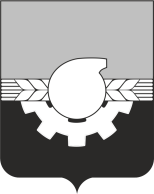 АДМИНИСТРАЦИЯ ГОРОДА КЕМЕРОВОПОСТАНОВЛЕНИЕот 07.02.2023 № 346О сносе самовольной постройкиРуководствуясь статьей 222 Гражданского кодекса Российской Федерации, постановлением администрации города Кемерово от 13.12.2016 № 3167«О мерах по организации сноса самовольных построек»1. Принять решение о сносе самовольной постройки, расположенной 
на земельных участках, государственная собственность на которые не разграничена, по адресу: г. Кемерово, по ул. Свободы северо-западнее дома №10, 
в связи с ее возведением на части земельного участка, в отношении которого отсутствуют правоустанавливающие документы, необходимость наличия которых установлена в соответствии с законодательством.2. Установить срок для сноса самовольной постройки, указанной в пункте 1 настоящего постановления, с учетом ее характера – 3 месяца.3. Управлению архитектуры и градостроительства администрации 
города Кемерово (А.В. Кондратьев):3.1. В течение семи дней со дня принятия настоящего постановления обеспечить:3.1.1. Размещение на официальном сайте администрации города Кемерово 
в информационно-телекоммуникационной сети «Интернет» сообщения 
о планируемом сносе самовольной постройки, указанной в пункте 1 настоящего постановления.3.1.2. Размещение в границах земельного участка, на котором создана самовольная постройка, указанная в пункте 1 настоящего постановления, сообщения о планируемом сносе самовольной постройки.3.2. Организовать снос самовольной постройки, указанной в пункте 1 настоящего постановления, по истечении срока, указанного в пункте 2 настоящего постановления. 4. Комитету по работе со средствами массовой информации администрации города Кемерово (Н.Н. Горбачева) обеспечить официальное опубликование настоящего постановления и разместить настоящее постановление 
на официальном сайте администрации города Кемерово в информационно-телекоммуникационной сети «Интернет».5. Контроль за исполнением настоящего постановления возложить на первого заместителя Главы города В.П. Мельника.Глава города	                                                                                     Д.В. Анисимов